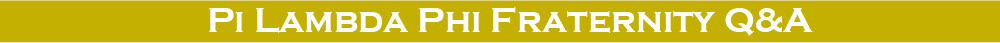  BECOME A PILAM                                                                                                         . What is a Pilam?A Pilam is a student that commits to joining the fraternal bond, an asset to his community, a courageous leader on campus, and a believer in non-prejudice. Pi Lambda Phi Fraternity is a brotherhood where you can be you and be respected. From our founding to our current state, we have always sought to eliminate prejudice and build a brotherhood based on a strong work-ethic, leadership practices, and creating a better understanding between people. As a brother, you will have the privilege of helping build for the future of this chapter of Pi Lambda Phi that will continue to leave a lasting legacy at XYZ University. What would the colony/chapter be called at XYZ University?The colony/chapter at XYZ University would be called the XYZ Designation Chapter of Pi Lambda Phi. We identify each chapter first by its state, and then a Greek letter or two. Pi Lambda Phi was first chartered at Drexel in 1965 and has over 550+ living alumni. What is the difference between a colony and a chapter? How long does it take to become a chartered chapter of Pi Lambda Phi?A colony is a group of student members who are in the process of petitioning Pi Lambda Phi Fraternity to become a chapter. In order to become a chartered chapter, the colony must create the foundation and establish appropriate practices that’ll ensure the longevity of the chapter. The International Headquarters works with the colony to establish a checklist of items to provide guidance and direction to achieve the charter. The typical time required to become a chartered chapter is three quarters. HISTORY                                                                                                                           .  When and where was Pi Lambda Phi founded?Pi Lambda Phi was founded on March 21, 1895 at Yale University.What does Pi Lambda Phi stand for?Pi Lambda Phi was founded as the first non-sectarian fraternity, accepting men of good character without regard to race or religion. Pilam has six core values which every member lives their life by, Scholarship, Character, Leadership, Obedience (Commitment), Financial Responsibility and Equality.How many chapters does Pi Lambda Phi currently have?Currently on 46 campuses internationally. Is there an abbreviation for Pi Lambda Phi? What are some other unique traditions?Members of Pi Lambda Phi Fraternity are called “Pilams” (Pie-lambs). Our colors are purple and gold. Our mascot is the lion. We snap instead of clap. We have multiple fraternity songs and various others secrets and traditions that are revealed to you throughout your time as a Pilam new member and brother. STANDARDS                                                                                                                     .                                                                                                                                                                                                                                                                                                                 SCHOLARSHIP - Minimum cumulative GPA:  2.8 GPACHARACTER - 15/10 Hours of community service per semester/quarter	LEADERSHIP - Be involved in one other organization on campus outside of Pi Lambda Phi.	OBEDIENCE - Hold a position within the colony, ranging from officers to committee members.FINANCE - Financial dues for this semester/quarter: $300 CHAPTER ADVISORY BOARD                                                                                   . What is a Chapter Advisory Board?A Chapter Advisory Board (CAB) is a group of alumni, faculty and higher education professionals that is developed to advise a colony/chapter. Each advisor is paired with an officer. These alumni and volunteers help advise a colony throughout the process of becoming a chartered chapter and beyond. Our ideal CAB consists of six advisors who serve as a valuable resource to the colony/chapter. NEW MEMBER EDUCATION                                                                                     . What is the new member period like? How long does it last?The new member education period  is different from a new member’s of an already established chapter. The new member class will learn the roles and responsibilities of their chapter structure such as the officer positions and basic chapter operations. Every new member is expected to fully complete “The Path to Brotherhood”, the online new member education program within Pi Lambda Phi University, Pilam’s modern online education platform. In addition to their weekly education meetings, new members may have additional meetings and trainings to learn the skills needed to run the organization. The following group of new members will complete a typical 6 week new member program comprised of “The Path to Brotherhood”, weekly new member meetings, and other activities to build bonds between their fellow new members and the initiated brothers. The whole process will be supported by the Chapter Advisory Board and the International Headquarters to ensure it is a hazing-free process in accordance with Pi Lambda Phi’s risk management policy. INVESTMENT                                                                                                                  .   How much does membership cost?The initial semester/quarter will be $300. This includes a $10 new member fee (discounted from the typical cost of $65), and a $175 initiation fee. The remaining $90 are for local dues will go into a chapter bank account and can be used for chapter needs, such as composites, leadership conferences, events including brotherhoods, socials, philanthropies, community service, formals, etc.The new member fee covers the cost of the New Member Manual and access to Pi Lambda Phi University. The $175 initiation fee covers the Brother Badge, membership shingle and access to all online resources. Payment plans for individuals can be established with the IHQ if requested.Dues for Winter and Spring semester/quarters will be $300. For all following semester’s/quarter's, dues are still to be determined and are based on a variety of variables. The chapter’s members get to help determine the budget and the dues in collaboration with the IHQ and the Chapter Advisory Board.  The dues charged cover local needs as well as international affiliation costs, liability insurance, and educational programs.Is there a Fraternity house?Pi Lambda Phi does not currently own a fraternity house at Drexel. If owning a chapter house is desired by the group in the future, the International Headquarters will work with alumni and the chapter to explore various options. POLICIES                                                                                                                          .   What is Pi Lambda Phi’s alcohol policy?Pi Lambda Phi subscribes to the Fraternal Information and Programming Group’s risk management policy, which is subscribed to by over 50 other fraternal organizations. The policy is not one that says our members cannot or do not drink alcohol. However, Pi Lambda Phi will not condone any illegal activities, including those regarding alcohol.What is Pi Lambda Phi’s hazing policy?Pi Lambda Phi has a zero-tolerance for any hazing activities and will not condone any member, alumni or undergraduate, to participate in those activities. Hazing does not build the type of relationships between men that we seek to build. The International Headquarters will work with the Chapter Advisory Board and the colony to ensure all activities are hazing free.How do I find out more information about Pi Lambda Phi?Go to http://www.pilambdaphi.org or visit our Facebook Fan page at www.facebook.com/XYZ